	KLASA:600-01/19-01/23	URBROJ:2113/03-03-19-1	Stubičke Toplice, 31.10.2019.Na temelju i članka 46. st. 2. t. 23. Statuta Općine Stubičke Toplice (Službeni glasnik Krapinsko-zagorske županije br. 16/09, 9/13 i 15/18), načelnik Općine Stubičke Toplice donosi O D L U K UI.Predlaže se Općinskom vijeću Općine Stubičke Toplice donošenje Odluke o sufinanciranju nabave udžbenika učenicima srednjih škola.II.Sastavni dio ove Odluke je tekst prijedloga Odluke i Obrazloženje.III.Prijedlog Odluke o sufinanciranju nabave udžbenika učenicima srednjih škola upućuje se na usvajanje Općinskom vijeću Općine Stubičke Toplice.OPĆINSKI NAČELNIKJosip Beljak, dipl.ing.agr.DOSTAVITI:Općinsko vijeće Općine Stubičke TopliceArhiva, ovdjeOBRAZLOŽENJEuz tekst prijedloga Odluke o sufinanciranju nabave udžbenika učenicima srednjih školaPRAVNA OSNOVA: članak 25. st. 1. t. 16. Statuta Općine Stubičke Toplice (Službeni glasnik Krapinsko-zagorske županije br. 16/09, 9/13 i 15/18).Ova Odluka jedna je od demografskih mjera koje provodi Općina Stubičke Toplice, a usmjerena je na podršku obiteljima učenika srednjih škola s područja Općine Stubičke Toplice.Odlukom se utvrđuje pravo učenika srednjih škola koji imaju prebivalište na području Općine Stubičke Toplice i koji su upisali i redovito pohađaju jednu od srednjih škola na području Republike Hrvatske, te čiji oba roditelja odnosno skrbnika, ili jedan u slučaju da se radi o jednoroditeljskoj obitelji, imaju prebivalište na području Općine Stubičke Toplice, na sufinanciranje nabave školskih udžbenika, uz predočenje originalnog računa za kupnju udžbenika.Nabava udžbenika sufinancira se u iznosu od 400,00 kuna.Zahtjev za sufinanciranje nabave udžbenika podnosi se Jedinstvenom upravnom odjelu uz predočenje originalnog računa za kupnju udžbenika te preostale potrebne dokumentacije koja se traži u zahtjevu.Sukladno odredbi članka 8. st. 2. t. 10. Zakona o porezu na dohodak (Narodne novine br. 115/16 i 106/18) ne smatraju se dohotkom udžbenici, radne bilježnice i bilježnice koje jedinice lokalne i područne (regionalne) samouprave daju učenicima osnovnih i srednjih škola na redovitom školovanju odnosno novčane naknade koje isplaćuju za te svrhe na temelju svojih općih akata i za koje su sredstva planirana u proračunima tih jedinica. Dakle, za naknadu za nabavu školskih udžbenika učenicima srednjih škola ne plaća se porez.OPĆINSKI NAČELNIKJosip Beljak, dipl.ing.agr.PRIJEDLOGKLASA:600-01/19-01/23URBROJ:2113/03-01-19-2Stubičke Toplice, _____.2019.Na temelju članka 25. st. 1. t. 16. Statuta Općine Stubičke Toplice (Službeni glasnik Krapinsko-zagorske županije br. 16/09, 9/13 i 15/18), Općinsko vijeće Općine Stubičke Toplice na svojoj ____. sjednici održanoj dana _____________ 2019. godine donijelo je sljedećuODLUKUo sufinanciranju nabave udžbenika učenicima srednjih školaČlanak 1.Ovom Odlukom utvrđuju se uvjeti, postupak i način ostvarivanja prava na sufinanciranje nabave školskih udžbenika učenicima srednjih škola.Izrazi koji se koriste u ovoj Odluci, a imaju rodno značenje, koriste se neutralno i odnose se jednako na muški i ženski spol.Članak 2.Pravo na sufinanciranje nabave udžbenika mogu ostvariti učenici koji su upisali i redovito pohađaju srednju školu na području Republike Hrvatske, koji imaju prebivalište na području Općine Stubičke Toplice i čiji oba roditelja odnosno skrbnika ili jedan u slučaju da se radi o jednoroditeljskoj obitelji, imaju prebivalište na području Općine Stubičke Toplice, uz predočenje originalnog računa za kupnju udžbenika.Članak 3.Učenici koji ostvaruju pravo na sufinanciranje nabave udžbenika temeljem zakona i drugih propisa, ne mogu biti korisnici financijskih sredstava sukladno ovoj Odluci.Pravo na sufinanciranje po ovoj Odluci nemaju ni učenici ukoliko se utvrdi postojanje dugovanja bilo kojeg člana njegovog zajedničkog kućanstva, po bilo kojoj osnovi, prema Općini Stubičke Toplice, do podmirenja ukupnog iznosa duga, osim ako je dužniku odobrena obročna otplata duga.Članak 4.Općina Stubičke Toplice sufinancirat će nabavu udžbenika u iznosu od 400,00 kuna.Članak 5.Zahtjev za sufinanciranje nabave udžbenika temeljem ove Odluke podnosi se Jedinstvenom upravnom odjelu Općine Stubičke Toplice, na propisanom obrascu koji se može preuzeti u Jedinstvenom upravnom odjelu ili sa web stranice Općine Stubičke Toplice.Zahtjev podnosi roditelj odnosno skrbnik učenika, odnosno učenik ukoliko je punoljetan.Zahtjevi se podnose do 30. rujna.Članak 6.Zahtjevu se obavezno prilaže sljedeća dokumentacija:dokaz o prebivalištu roditelja odnosno skrbnika,dokaz o prebivalištu učenika,potvrda škole o redovitom pohađanju srednje škole na području Republike Hrvatske,ukoliko se radi o jednoroditeljskoj obitelji: dokaz o razvodu ili poništenju braka, odnosno dokaz o pokrenutom postupku za razvod ili poništenje braka ili izvadak iz matice umrlih, odnosno drugi dokaz o jednoroditeljskoj obitelji,originalni račun za kupnju udžbenika,preslika tekućeg računa.Članak 7.O podnesenim zahtjevima odlučuje Jedinstveni upravni odjel u upravnom postupku. Ukoliko Jedinstveni upravni odjel utvrdi da su kumulativno ispunjene pretpostavke iz članka 2. ove Odluke, donijet će rješenje o ostvarivanju prava na sufinanciranje nabave udžbenika.Naknada za nabavu udžbenika isplatit će se na tekući račun korisnika najkasnije do 31. prosinca.Članak 8.Financijska sredstva za sufinanciranje nabave udžbenika osigurana su u Proračunu Općine Stubičke Toplice.Članak 9.Ova Odluka stupa na snagu u roku od osam dana od objave u Službenom glasniku Krapinsko-zagorske županije.	Predsjednik Općinskog vijećaOpćine Stubičke TopliceTomislav MlinarićDOSTAVITI:Ured državne uprave u Krapinsko-zagorskoj županijiArhiva, ovdje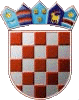 REPUBLIKA HRVATSKAKRAPINSKO-ZAGORSKA ŽUPANIJAOPĆINA STUBIČKE TOPLICENAČELNIK